به نام ایزد  دانا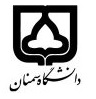 (کاربرگ طرح درس)                   تاریخ بهروز رسانی: 4/10/1400              دانشکده     ..ادبیات و علوم انسانی..........................                                               نیمسال اول/دوم سال تحصیلی 1400......بودجهبندی درسمقطع: کارشناسی□  کارشناسی ارشد▪  دکتری□مقطع: کارشناسی□  کارشناسی ارشد▪  دکتری□مقطع: کارشناسی□  کارشناسی ارشد▪  دکتری□تعداد واحد: نظری..2. عملی...تعداد واحد: نظری..2. عملی...فارسی:نحوفارسی:نحونام درسپیشنیازها و همنیازها:پیشنیازها و همنیازها:پیشنیازها و همنیازها:پیشنیازها و همنیازها:پیشنیازها و همنیازها: Introduction of  Syntax  لاتین: Introduction of  Syntax  لاتین:نام درسشماره تلفن اتاق:شماره تلفن اتاق:شماره تلفن اتاق:شماره تلفن اتاق:مدرس/مدرسین: مریم تفرجی یگانهمدرس/مدرسین: مریم تفرجی یگانهمدرس/مدرسین: مریم تفرجی یگانهمدرس/مدرسین: مریم تفرجی یگانهمنزلگاه اینترنتی:منزلگاه اینترنتی:منزلگاه اینترنتی:منزلگاه اینترنتی:پست الکترونیکی:    mtafaroji@semnan.ac.irپست الکترونیکی:    mtafaroji@semnan.ac.irپست الکترونیکی:    mtafaroji@semnan.ac.irپست الکترونیکی:    mtafaroji@semnan.ac.irبرنامه تدریس در هفته و شماره کلاس: دوشنبه 10-12برنامه تدریس در هفته و شماره کلاس: دوشنبه 10-12برنامه تدریس در هفته و شماره کلاس: دوشنبه 10-12برنامه تدریس در هفته و شماره کلاس: دوشنبه 10-12برنامه تدریس در هفته و شماره کلاس: دوشنبه 10-12برنامه تدریس در هفته و شماره کلاس: دوشنبه 10-12برنامه تدریس در هفته و شماره کلاس: دوشنبه 10-12برنامه تدریس در هفته و شماره کلاس: دوشنبه 10-12اهداف درس: آموزش اصول و مبانی دستورزبان اهداف درس: آموزش اصول و مبانی دستورزبان اهداف درس: آموزش اصول و مبانی دستورزبان اهداف درس: آموزش اصول و مبانی دستورزبان اهداف درس: آموزش اصول و مبانی دستورزبان اهداف درس: آموزش اصول و مبانی دستورزبان اهداف درس: آموزش اصول و مبانی دستورزبان اهداف درس: آموزش اصول و مبانی دستورزبان امکانات آموزشی مورد نیاز:امکانات آموزشی مورد نیاز:امکانات آموزشی مورد نیاز:امکانات آموزشی مورد نیاز:امکانات آموزشی مورد نیاز:امکانات آموزشی مورد نیاز:امکانات آموزشی مورد نیاز:امکانات آموزشی مورد نیاز:امتحان پایانترمامتحان میانترمارزشیابی مستمر(کوئیز)ارزشیابی مستمر(کوئیز)فعالیتهای کلاسی و آموزشیفعالیتهای کلاسی و آموزشینحوه ارزشیابینحوه ارزشیابی553355درصد نمرهدرصد نمرهمنابع و مآخذ درسمنابع و مآخذ درستوضیحاتمبحثشماره هفته آموزشیفصل اول 1فصل اول 2فصل دوم- بخش اول  3فصل دوم- بخش دوم 4فصل سوم - بخش اول  5فصل سوم- بخش اول  6امرور سه فصل اول و ارزشیابی و رفع اشکال 7فصل چهارم- بخش اول  8فصل چهارم- بخش دوم9فصل پنجم   10فصل پنجم 11فصل ششم- بخش اول                                             12فصل ششم- بخش دوم   13جمع بندی و پرسش و پاسخ 14ارایه دانشجو15ارایه دانشجو و رفع اشکال 16